Проверочная работа по чтению по теме «Буквы и звуки Аа, Оо, Уу».1 класс УМК «Перспектива».Составитель  Киржаева Елена Васильевна, учитель начальных классов высшей квалификационной категории МБОУ "СОШ №32 с углубленным изучением отдельных предметов" Энгельсского муниципального района Саратовской области.1. Раскрасьте красным цветом  столько кружков, сколько звуков [а] вы услышите в словах.Аист, пони, каша, мастер, кино, мама, урок.2. Нарисуйте столько зелёных кружков, сколько мягких звуков вы услышите в словах.Папа, Саша, сила, улитка, сумка, белка, грибы.3.Раскрасьте столько лепестков у цветка, сколько слов в предложении.Стала петь мышонку утка.Чудесный зимний день.4. Заменить письменные буквы печатными. Записать.А, у, О а, о, У.5. Напишите вместо пропуска нужную букву в слова.н _ с,  _ ня,  зв _ к,   _ ля, _ збука.ФИ_______________________________________________________________2. __________________________________3.  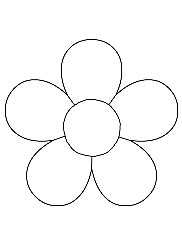 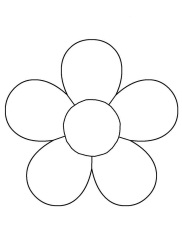 4. 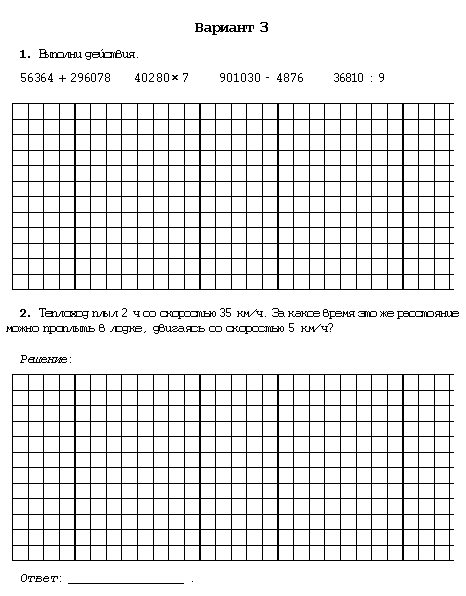 5. Н__с, __збука, зв__к, __ ня, __ ля.ФИ__________________________________1.______________________________2. ____________________________________3.       4 .5. Н __с, __збука, зв __к, __ ня, __ ля.